ZADANIA   Z KOMUNIKACJI 01.04.2020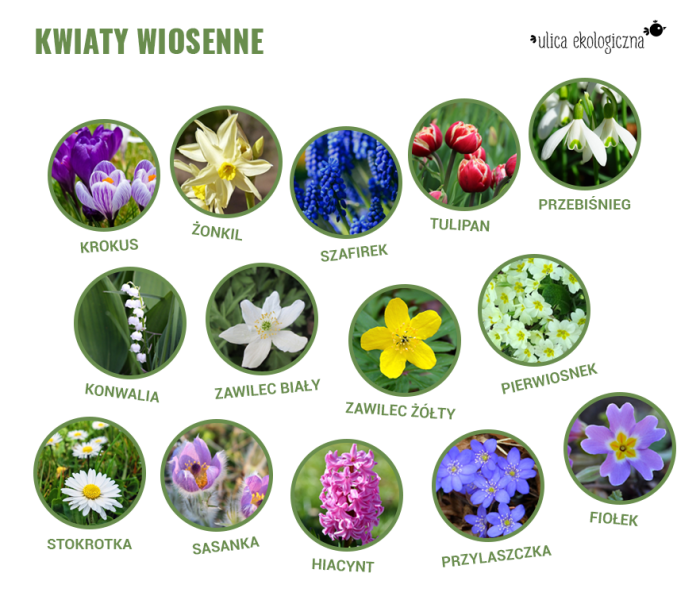 wykorzystano stronę:  ulicaekologiczna.plOBEJRZYJ DOKŁADNIE ILUSTRACJE.WYMIEŃ NAZWY KWIATÓW.OPISZ WYGLĄD ZEWNĘTRZNY KWIATÓW.DLACZEGO, NIEKTÓRE KWIATY NIE MOŻEMY ZRYWAĆ ?Odpowiedz na pytania swoim Rodzicom. Zapoznaj ich z kwiatami i opisz. Jeśli chcesz do mnie napisać to zapraszam  kkarinuszka@gmail.comMożesz również przekazać Pani Beacie TELEFONICZNIE, że pracę wykonałeś.